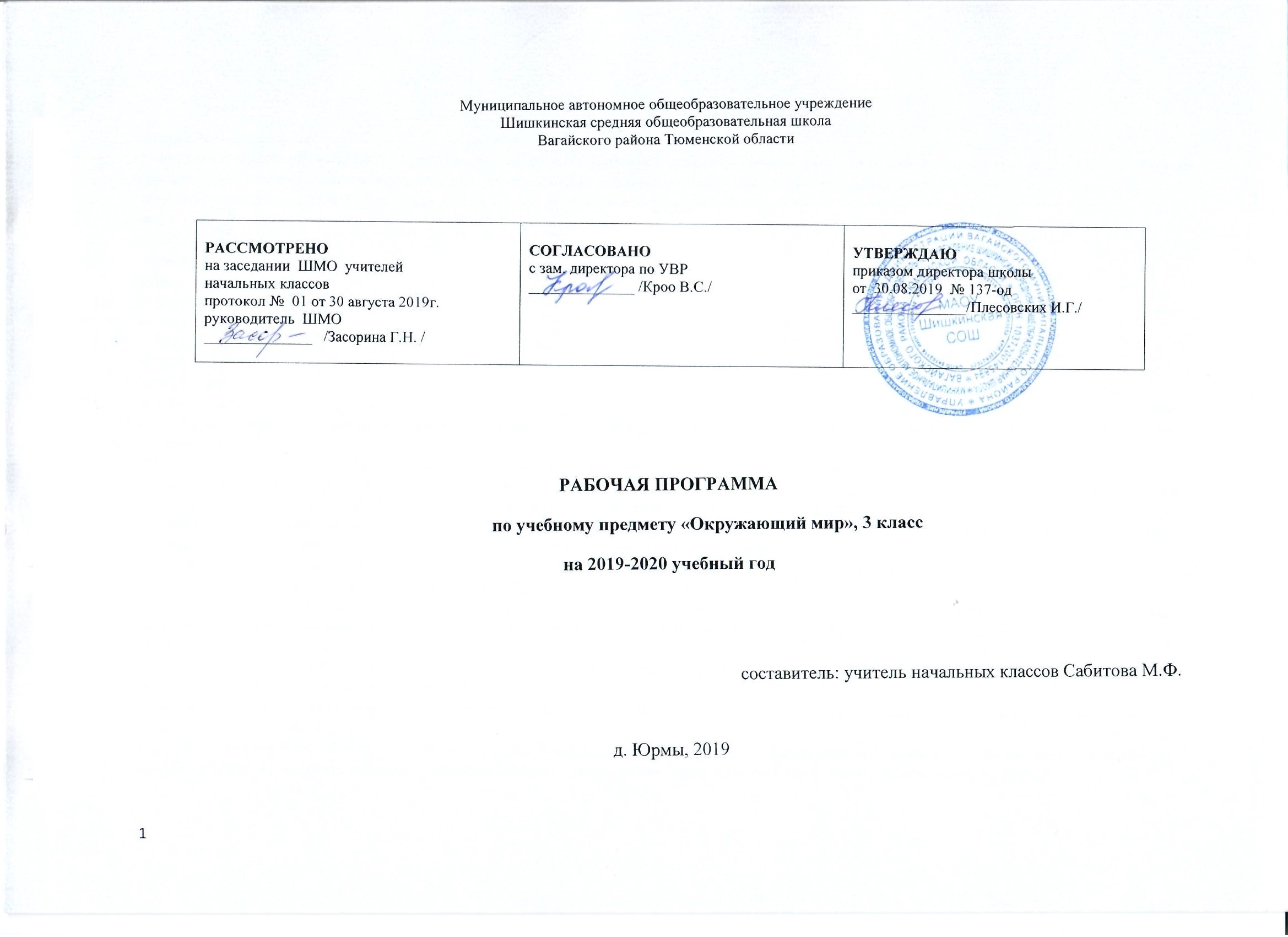 1.Планируемые результаты учебного курса                          Личностные результаты1) воспитание российской гражданской идентичности: патриотизма, уважения к Отечеству, прошлое и настоящее многонационального народа России; осознание своей этнической принадлежности, знание истории, языка, культуры своего народа, своего края, основ культурного наследия народов России и человечества; усвоение гуманистических, демократических и традиционных ценностей многонационального российского общества; воспитание чувства ответственности и долга перед Родиной;2) формирование ответственного отношения к учению, готовности и способности обучающихся к саморазвитию и самообразованию на основе мотивации к обучению и познанию;формирования уважительного отношения к труду, развития опыта участия в социально значимом труде;3) формирование целостного мировоззрения, соответствующего современному уровню развития науки и общественной практики, учитывающего социальное, культурное, языковое, духовное многообразие современного мира;4) формирование осознанного, уважительного и доброжелательного отношения к другому человеку, его мнению, мировоззрению, культуре, языку, вере, гражданской позиции, к истории, культуре, религии, традициям, языкам, ценностям народов России и народов мира; готовности и способности вести диалог с другими людьми и достигать в нем взаимопонимания;5) освоение социальных норм, правил поведения, ролей и форм социальной жизни в группах и сообществах, включая взрослые и социальные сообщества; участие в школьном самоуправлении и общественной жизни в пределах возрастных компетенций с учетом региональных, этнокультурных, социальных и экономических особенностей;6) формирование нравственных чувств и нравственного поведения, осознанного и ответственного отношения к собственным поступкам;7) формирование коммуникативной компетентности в общении и сотрудничестве со сверстниками, детьми старшего и младшего возраста, взрослыми в процессе образовательной, общественно полезной, учебно-исследовательской, творческой и других видов деятельности;8) формирование ценности здорового и безопасного образа жизни; усвоение правил индивидуального и коллективного безопасного поведения в чрезвычайных ситуациях, угрожающих жизни и здоровью людей, правил поведения на транспорте и на дорогах;9) формирование основ экологической культуры, соответствующей современному уровню экологического мышления, развитие опыта экологически ориентированной рефлексивно-оценочной и практической деятельности в жизненных ситуациях;10) осознание значения семьи в жизни человека и общества, принятие ценности семейной жизни, уважительное и заботливое отношение к членам своей семьи;11) развитие эстетического сознания через освоение художественного наследия народов России и мира, творческой деятельности эстетического характера.Метапредметные результаты1) умение самостоятельно определять цели своего обучения, ставить и формулировать для себя новые задачи в учебе и познавательной деятельности, развивать мотивы и интересы своей познавательной деятельности;2) умение самостоятельно планировать пути достижения целей, в том числе альтернативные, осознанно выбирать наиболее эффективные способы решения учебных и познавательных задач;3) умение соотносить свои действия с планируемыми результатами, осуществлять контроль своей деятельности в процессе достижения результата, определять способы действий в рамках предложенных условий и требований, корректировать свои действия в соответствии с изменяющейся ситуацией;4) умение оценивать правильность выполнения учебной задачи, собственные возможности ее решения;5) владение основами самоконтроля, самооценки, принятия решений и осуществления осознанного выбора в учебной и познавательной деятельности;6) умение определять понятия, создавать обобщения, устанавливать аналогии, классифицировать, самостоятельно выбирать основания и критерии для классификации, устанавливать причинно-следственные связи, строить логическое рассуждение, умозаключение (индуктивное, дедуктивное и по аналогии) и делать выводы;7) умение создавать, применять и преобразовывать знаки и символы, модели и схемы для решения учебных и познавательных задач;8) смысловое чтение;9) умение организовывать учебное сотрудничество и совместную деятельность с учителем и сверстниками; работать индивидуально и в группе: находить общее решение и разрешать конфликты на основе согласования позиций и учета интересов; формулировать, аргументировать и отстаивать свое мнение;10) умение осознанно использовать речевые средства в соответствии с задачей коммуникации для выражения своих чувств, мыслей и потребностей; планирования и регуляции своей деятельности; владение устной и письменной речью, монологической контекстной речью;11) формирование и развитие компетентности в области использования информационно-коммуникационных технологий (далее - ИКТ компетенции); развитие мотивации к овладению культурой активного пользования словарями и другими поисковыми системами;12) формирование и развитие экологического мышления, умение применять его в познавательной, коммуникативной, социальной практике и профессиональной ориентации. Предметные результаты1) формирование целостной научной картины мира;2) понимание возрастающей роли естественных наук и научных исследований в современном мире, постоянного процесса эволюции научного знания, значимости международного научного сотрудничества;3) овладение научным подходом к решению различных задач;4) овладение умениями формулировать гипотезы, конструировать, проводить эксперименты, оценивать полученные результаты;5) овладение умением сопоставлять экспериментальные и теоретические знания с объективными реалиями жизни;6) воспитание ответственного и бережного отношения к окружающей среде;7) овладение экосистемной познавательной моделью и ее применение в целях прогноза экологических рисков для здоровья людей, безопасности жизни, качества окружающей среды;8) осознание значимости концепции устойчивого развития;9) формирование умений безопасного и эффективного использования лабораторного оборудования, проведения точных измерений и адекватной оценки полученных результатов, представления научно обоснованных аргументов своих действий, основанных на межпредметном анализе учебных задач.В результате изучения раздела «Человек и природа» обучающиеся научатся:• находить общие и отличительные черты глобуса, карты и плана (размеры, форма, условные обозначения, назначение и др.);• находить на физической карте и глобусе материки и океаны, географические объекты по их названиям;• определять объекты на плане местности по их условным обозначениям;• сравнивать и различать формы земной поверхности;• находить на физической карте по условным обозначениям разные формы земной поверхности и называть их;• моделировать формы земной поверхности из глины или пластилина;• проводить групповые наблюдения во время экскурсии на природу;• сравнивать и различать по тем или другим основаниям такие водоемы, как: океан, море, река, озеро, пруд, болото;• использовать условные обозначения карт для нахождения водных объектов на физической карте;• характеризовать формы земной поверхности и водоемы своего края на основании полученных знаний и изучения дополнительных источников информации краеведческого характера;• ориентироваться на местности с помощью компаса, карты, по местным признакам;• проводить коллективные наблюдения во время экскурсий;• сравнивать и сопоставлять полезные ископаемые;• сравнивать и различать признаки твердых тел, жидкостей и газов;• работая в условиях групповой работы, делать выводы и обобщения на основании проведения опытных исследований (определение свойств воды, воздуха, состава почвы, полезных ископаемых);• структурировать знания по свойствам воды и воздуха, сравнивая и сопоставляя их, по полезным ископаемым;• извлекать по заданию учителя необходимую информацию из учебника, хрестоматии, дополнительных источников знаний (Интернет, детские энциклопедии) о свойствах воды и воздуха, о растворах в природе при подготовке сообщений и презентаций;• следовать инструкциям и технике безопасности при проведении опытов в условиях групповой работы;• приводить примеры кругооборота воды в природе на основе личных наблюдений;• характеризовать роль живых организмов в образовании почвы, обнаруживая взаимосвязи между живой и неживой природой на примере образования и состава почвы своей местности;• давать описание природным сообществам на основе извлечения, сопоставления, сравнения и обобщения информации из текста, иллюстраций, личных наблюдений во время экскурсий (лес, луг, водоем);• проводить несложные наблюдения за такими природными проявлениями, как «этажи» — ярусы леса и луга, произрастание из семян, рост и развитие растений, образование плода и т.д.;• проводить наблюдения и делать выводы о влиянии жизнедеятельности человека на природные сообщества (на примере своей местности);• фиксировать условными обозначениями результаты наблюдений за погодными явлениями родного края;• опытным путем выявлять условия, необходимые для жизни растений;• обнаруживать простейшие взаимосвязи живой и неживой природы, использовать эти знания для объяснения необходимости бережного отношения к природе своего края, к почве, к полезным ископаемым;• называть представителей растительного и животного мира, занесенных в Красную книгу России и своего края;• понимать необходимость соблюдения правил безопасности в походах в лес, в поле, на луг;• использовать готовые модели (глобус, карта, план, план-карта) для объяснения явлений или выявления свойств объектов;• использовать оглавление, словари учебника и хрестоматии, словарь учебника русского языка, карты, глобус, интернет-адреса для поиска необходимой информации.Обучающиеся получат возможность научиться:• работать в условиях групповой работы (при сопоставлении свойств воды и воздуха, полезных ископаемых, при изучении состава почвы);• составлять план деятельности по поиску необходимой информации в дополнительных источниках знаний при подготовке сообщений и презентаций;• наблюдать погоду, измерять температуру воздуха с помощью уличного термометра, определять направление и примерную силу ветра и описывать состояние погоды с помощью условных обозначений;• намечать план подготовки сообщения или презентации и находить необходимую информацию в дополнительных источниках знаний, включая Интернет;• соблюдать правила экологического поведения в быту (экономия полезных ископаемых: воды, газа, топлива) и в природе (бережное отношение к почве, растениям, диким животным);• обнаруживать простейшие взаимосвязи живой и неживой природы, использовать эти знания для бережного отношения к природе своего края, к почве, к полезным ископаемым;• пользоваться простыми навыками самоконтроля и саморегулирования своего самочувствия для сохранения здоровья;• выполнять правила безопасного поведения в природе (в лесу, в поле).В результате изучения раздела «Человек и общество» обучающиеся научатся:• по заданию учителя искать и выделять информацию, дополняющие знания о достопримечательностях столицы и Мо- сковского Кремля, городов «Золотого кольца» России, города Санкт-Петербурга;• находить на карте Российской Федерации города «Золотого кольца», намечая маршрут предполагаемой экскурсии;• оценивать значимость для страны городов, имеющих выход в море (на примере строительства Санкт-Петербурга);• различать гербы городов, оценивая их иллюстративную информацию;• работать с лентой времени (на примере истории строительства Московского Кремля);• подготавливать сообщения, доклады, презентации, обсуждать полученные результаты, оценивать результаты своего труда.Обучающиеся получат возможность научиться:• находить необходимую информацию из учебников в бумажной и электронной формах, из дополнительных источников знаний (Интернет, детские энциклопедии) для подготовки докладов и презентаций, для заполнения дневников наблюдений, оценивать свои достижения;• искать и выделять информацию, дополняющие знания о достопримечательностях городов «Золотого кольца» России, с целью составления маршрута последующей экскурсии в эти города с родителями;• выдвигать гипотезы возможных экскурсионных маршрутов по Московскому Кремлю, Москве, Санкт-Петербургу;• соотносить даты основания городов «Золотого кольца» России с датами правления великих князей, конкретные даты с веком, используя при обозначении века римские цифры;• находить на ленте времени дату изученного исторического события;• проявлять уважение к правам и обязанностям гражданина страны, связанным с охраной природы и окружающей среды.В результате изучения раздела «Правила безопасного поведения» обучающиеся научатся:• разъяснять правила безопасного поведения в гололед, у водоемов во время ледохода, летом во время купания, при переправе через водные пространства;• объяснять первоклассникам и своим младшим братьям и сестрам правила безопасного поведения в лесу и в заболоченных местах;• пользоваться простыми навыками самоконтроля и саморегулирования своего самочувствия при простудных заболеваниях, сообщая об этом взрослым.Обучающиеся получат возможность научиться:• соблюдать правила безопасного поведения в гололед, у водоемов во время ледохода, летом во время купания, при переправе через водные пространства;• соблюдая правила безопасного поведения в лесу и в заболоченных местах, вести пропаганду безопасного поведения среди родных и близких; • пользоваться простыми навыками самоконтроля и саморегулирования своего самочувствия при простудных заболеванияхи обучать этому окружающих;• нести ответственность за сохранение природы, соблюдать правила экологического поведения в природе.                                                                                                               Содержание учебного предмета                                                                                                                 3 класс (68 ч)Основные содержательные линии третьего класса: способы познания окружающего мира с помощью простейших приборов; планета, на которой мы живем; неживая природа; взаимосвязь живой и неживой природы; природные сообщества; наша страна — Россия.Человек и природа (40 ч)Общие представления о форме и размерах Земли. Глобус — модель земного шара. Параллели и меридианы. Нулевой меридиан. Экватор. Географическая карта и план местности. Условные обозначения плана. Карта полушарий (Южное и Северное, Западное и Восточное). Физическая карта России. Контурная карта. Материки и океаны на глобусе и на карте полушарий. Реки и озера. План местности. Масштаб.Формы земной поверхности: равнины, горы, холмы, овраги (общие представления, условные обозначения равнин и гор накарте). Образование оврагов. Меры предупреждения и борьбы с оврагами. Самые крупные равнины на территории России (Юго-Восточная и Западно-Сибирская). Особенности поверхности родного края (краткая характеристика на основе наблюдений и собеседования со взрослыми). Ориентирование на местности. Стороны горизонта. Компас.  Вещества, тела, частицы. Вещество — это то, из чего состоят все природные объекты (то, что нас окружает, но не создано человеком) и предметы (это то, что создано человеком). Природные тела (тела живой природы) — человек, животные, грибы, растения, микробы. Небесные или космические тела (звезды, планеты, метеориты и др.). Искусственные тела — предметы. Молекулы и атомы — мельчайшие частицы, из которых состоят вещества. Разнообразие веществ. Примеры веществ: вода, сахар, соль, природный газ и др. Твердые вещества, жидкости и газы. Три состояния воды — твердое, жидкое, газообразное. Свойства воды в жидком, твердом и газообразном состояниях. Вода — растворитель. Растворы в природе. Термометр и его устройство. Измерение температуры воды с помощью термометра. Кругооборот воды в природе.  Воздух — это смесь газов (азот, кислород, углекислый газ и другие газы). Свойства воздуха. Значение воздуха для человека, животных, растений. Погода и ее составляющие: движение воздуха — ветер, температура воздуха, туман, облака (форма облаков и их высотанад поверхностью Земли), осадки, роса, иней. Измерение температуры воздуха. Приборы, определяющие направление ветра(флюгер) и силу ветра (анемометр). Приметы, позволяющие приблизительно определить силу ветра (слабый, умеренный, сильный, ураган). Наблюдения за погодой своего края. Дневник наблюдений за погодой. Условные знаки для ведения «Дневника наблюдений за погодой». Горные породы: магматические, осадочные. Разрушение горных пород. Полезные ископаемые (твердые, жидкие, газообразные). Условные обозначения полезных ископаемых на карте. Искусственные материалы из каменного угля и нефти. Свойства полезных ископаемых (известняк, мрамор, глина, песок). Бережное отношение людей к расходованию полезных ископаемых. Почва. Образование почвы и ее состав. Значение почвы для живых организмов. Цепи питания. Значение почвы в хозяйственной жизни человека. Природные сообщества. Лес, луг, водоем, болото — единство живой и неживой природы (солнечный свет, воздух, вода, почва,растения, животные). Человек и природные сообщества. Значение лесов. Безопасное поведение в лесу. Луг и человек. Надо ли охранять болото? Дары рек и озер. Безопасное поведение у водоема. Человек — защитник природы. Природа будет жить (размножение животных). Взаимосвязь в природном сообществе (например, клевер–шмели–мыши–кошки). Природные сообщества родного края (два-три примера). Посильное участие в охране природы родного края.Региональный компонент. Родной край на глобусе и карте. Особенности поверхности родного края. Наблюдение за погодой своего края. Природные богатства родного края. Природные сообщества родного края. Посильное участие в охране природы родного края.Человек и общество (28 ч) Установление связи между способами познания окружающего мира. Права и обязанности человека по охране природы и окружающей среды (статья 58 Конституции Российской Федерации: гражданин обязан защищать природу и окружающую среду). Право человека на благоприятную среду (статья 42 Конституции). Российские заповедники. Растения и животные Красной книги России (условные обозначения Красной книги России, изображение животных Красной книги России на юбилейных серебряных и золотых монетах). Лента времени. Последовательность смены времен года. Лента времени одного года: зима (декабрь, январь, февраль) — весна (март, апрель, май) — лето (июнь, июль, август) — осень (сентябрь, октябрь, ноябрь). Век — отрезок времени в 100 лет. Лента времени истории строительства Московского Кремля (XII век — деревянный, XIV век — белокаменный, XV век — из красного кирпича). Имена великих князей, связанных с историей строительства Московского Кремля. Города России. Города «Золотого кольца». Имена великих князей — основателей городов (Ярослав Мудрый — Ярославль, Юрий Долгорукий — Кострома, Переславль-Залесский). Основные достопримечательности городов «Золотого кольца» (храмы XVI–XVII вв., Троице-Сергиева лавра (монастырь) в Сергиеве Посаде — XIV в.; музей «Ботик» в Переславле-Залесском; фрески Гурия Никитина и Силы Савина в Ярославле и Костроме — XVII в.; «Золотые ворота», фрески Андрея Рублева в Успенском соборе во Владимире — XII в.). Город Санкт-Петербург. План-карта Санкт-Петербурга  (XVIII в.). Строительство города. Санкт-Петербург — морской иречной порт. Герб города. Достопримечательности города: Петровская (Сенатская) площадь, памятник Петру I «Медный всадник». Петропавловская крепость (Петровские ворота, Петропавловский собор). Адмиралтейство. Городской остров (домик Петра). Летний сад. Зимний дворец. Эрмитаж.Региональный компонент. Разнообразие растений и животных родного края, их охрана. Красная книга. Достопримечательности родного края. Наш край в годы Великой Отечественной войны.Правила безопасного поведения . Правила поведения в быту с водой, электричеством, газом. Соблюдение правил техники безопасности при проведении опытов со стеклянным термометром. Повышение температуры тела как один из серьезных поводов обратиться за помощью (советом) к взрослым. Соблюдение правил безопасного поведения на дороге при гололеде (учет дополнительного времени, походка, положение рук и школьного рюкзака, дополнительная опасность при переходе дороги на «зебре»). Быстрая помощь человеку, на котором тлеет (загорелась) одежда.  Правила безопасного поведения в лесу, в заболоченных местах и местах торфяных разработок. Правила безопасного поведения у водоемов весной (ледоход), летом (купание, переправа через водные пространства).  Правила безопасного поведения при обнаружении следов Великой Отечественной войны (заржавевшие патроны, гранаты, мины). Телефон службы спасения МЧС.3. Тематическое планирование с указанием количества часов, отводимых на изучение каждой темыТема раздела/ количество часов  № урока                                       Тема урокаКоличество часовНаш мир знакомый и загадочный (1 ч)1Письмо от Кости, Маши и Миши членам клуба «Мы и окружающий мир»1Изображение Земли на глобусе (4 ч)2Глобус — модель земного шара.   РК  Родной край на глобусе.13Материки и океаны на глобусе14Формы поверхности Земли15Проверочная работа по разделу: «Изображение Земли на глобусе»1О чём рассказала карта (9 ч)6Географическая  карта.   РК  Родной край на карте.17Практическая работа «Работа с физической и контурной картами России»18План местности. Практическая работа: «Элементарные приемы чтения плана местности»19Основные формы поверхности земли: горы, равнины, холмы, овраги.110РК Экскурсия «Основные формы поверхности родного края».111Стороны горизонта.112Ориентирование на местности. Компас. 113Практическая работа «Определение сторон горизонта по компасу»114Контрольная работа( выполнение заданий из тетради для проверочных работ в тестовой форме)1Из чего всё на свете (4 ч)15Тела, вещества, частицы116Твердые вещества, жидкости и газы117Вода – необыкновенное вещество 118Проверочная работа по разделу «Вещества»1Вода и её свойства (5 ч)19Практическая работа «Свойства воды в жидком  состоянии»120Термометр и его устройство. Практическая работа «Измерение температуры воздуха и воды с помощью термометра»121Практическая работа «Свойства воды в твёрдом состоянии»122Практическая работа «Свойства воды в газообразном состоянии»123Проверочная работа по разделу «Вода и её свойства»1Чудесные превращения воды в природе (6 ч)24Круговорот воды в природе. Вода в природе и её разные состояния125Туман, облака,  осадки 126Вода как растворитель. 127Природные растворы и их значение (заседание клуба).128Почему воду надо беречь?129Контрольная работа( выполнение заданий из тетради для проверочных работ в тестовой форме)1Воздух и его свойства (4 ч)30Океан, которого нет на карте и глобусе.131Воздух – это смесь газов.132Практическая работа «Свойства воздуха».133Проверочная работа по разделу «Воздух и его свойства».1Движение воздуха (4 ч)34Температура воздуха. Измерение температуры воздуха с помощью термометра135Ветер. Причина движения воздуха вдоль  поверхности Земли136Что такое погода? РК Наблюдение за погодой своего края.137Контрольная работа( выполнение заданий из тетради для проверочных работ в тестовой форме).1Тайны недр Земли (7 ч)38Горные породы. 139Разрушение горных пород.140Что такое минералы?Практическая работа «Сравнение минералов по твердости»141Полезные ископаемые.   РК  Природные богатства родного края.142 «Свойства полезных ископаемых» (заседание клуба).143Почему надо беречь полезные ископаемые144Проверочная работа по разделу: «Тайны недр Земли»1Почва (4 ч)45Как образуется почва. Почва и её состав (заседание клуба).146Зачем и как люди заботятся о почве147Практическая работа «Исследование почвы родного края»148Проверочная работа по разделу: «Почва»1Природные сообщества (7 ч)49Лес и его обитатели.РК Разнообразие растений и животных родного края, их охрана.150Лес и его обитатели.151Поле и его обитатели.152Пресный водоем и его обитатели.153Болото и его обитатели.154РК Экскурсия «Природные сообщества родного края и их обитатели».155Проверочная работа по разделу «Природные сообщества».1Человек и природное сообщество (7 ч)56Значение лесов. Безопасное поведение в лесу (заседание клуба)157Луг и человек.158Надо ли охранять болота?159Дары рек и озёр.160Безопасное поведение у водоёмов (заседание клуба).161Человек – защитник природы. Охрана природных богатств.РК Красная книга. Посильное участие в охране природы родного края.162Проверочная работа по разделу  «Человек и природные сообщества».1Путешествие в прошлое (6 ч)63Лента времени. Практическая работа «Определение последовательности исторических событий».РК Наш край в годы Великой Отечественной войны.164Золотое кольцо России. РК Достопримечательности родного края.165Коллективный проект «Путешествие по Золотому кольцу России».166Путешествие по Санкт-Петербургу ( заседание клуба).167Выполнение заданий школьной олимпиады.168Обобщение «Мы и окружающий мир»1